1	Мероприятие ITU Digital World 20211.1	Мероприятие ITU Digital World 2021 проходило с сентября по декабрь 2021 года в онлайновом режиме и включало обсуждения на форуме, круглые столы на уровне министров, церемонию награждения, мероприятия Программы для МСП, виртуальную выставку и налаживание связей.1.2	Мероприятие было посвящено общей теме "Строим цифровой мир вместе".1.3	Мероприятие было совместно организовано МСЭ и правительством Вьетнама, представленным Министерством информации и связи (MIC). В ознаменование 50-летия проведения мероприятий ITU Telecom в Ханое, Вьетнам, прошла масштабная церемония официального открытия, на которой присутствовали Его Превосходительство премьер-министр Вьетнама Фам Минь Тинь, Генеральный секретарь, а также высокопоставленные представители правительственных органов и компаний отрасли; церемония транслировалась в прямом эфире на веб-сайте мероприятия. Затем последовала экскурсия по виртуальной выставке, после чего премьер-министр и министр информации и связи Нгуен Мань Хунг приняли участие в первом круглом столе на уровне министров.1.4	С 12 по 15 октября 2021 года состоялась серия круглых столов на уровне министров, в рамках которой обсуждались способы поддержки цифровой трансформации и финансирования этого процесса, какие услуги и контент будут ее стимулировать и какую роль могут играть правительственные органы.1.5	Сессии виртуального форума проходили с сентября по декабрь и были посвящены рассмотрению вопросов инфраструктуры и финансирования, а также факторов, способствующих ускорению цифровой трансформации. После завершения работы сессий инновационная онлайновая платформа для налаживания связей позволила делегатам установить контакты и продолжить обсуждения.1.6	На виртуальной выставке, организованной правительством Вьетнама, были представлены компании, страны, проекты и продукция из региона АСЕАН и всего мира, трехмерные и двухмерные интерактивные стенды, презентации, а также были организованы возможности для налаживания связей.1.7	В рамках конкурса ITU Digital World и Программы для МСП были поддержаны и отмечены инновационные решения на базе ИКТ, оказывающие социальное воздействие; категории соискателей выбирались на основании отзывов о мероприятиях, анализа МСП, ранее бывших экспонентами, и исследования глобальных тенденций.1.8	На момент подготовки отчета (ноябрь 2021 г.) мероприятие включало девять сессий форума, пять круглых столов на уровне министров и три сессии, организованные спонсорами, на которых выступили в общей сложности 155 докладчиков, в том числе 31 на уровне министров и 12 представителей регуляторных органов.1.9	На виртуальной выставке были представлены 124 экспонента из Вьетнама и от глобальных компаний, а также пять национальных павильонов различных стран мира.1.10	МСЭ выражает признательность следующим спонсорам мероприятия:2	Мероприятие ITU Telecom World 20222.1	В январе 2021 года циркулярным письмом был объявлен тендер среди Государств-Членов на проведение Всемирного мероприятия ITU Telecom 2022, и предложения по проведению принимались до конца мая 2021 года.2.2	В связи со многочисленными проблемами, вызванными продолжающейся пандемией COVID-19, и несмотря на ряд просьб Государств-Членов о дополнительной информации, секретариат Telecom регулярно рассылал напоминания и связывался с выразившими заинтересованность, но поскольку закончился минимальный период для планирования и проведения Всемирного мероприятия ITU Telecom в 2022 году в очном формате (конец марта 2022 г.), не было подтверждено ни одной принимающей страны и не был определен бюджет мероприятия, руководство МСЭ на самом высоком уровне решило прекратить подготовку мероприятия этого года, реализовав меры по максимально возможному сокращению текущих расходов Секретариата ITU Telecom._______________СОВЕТ 2022
Женева, 21−31 марта 2022 года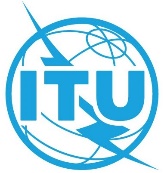 Пункт повестки дня: PL 2.1Пересмотр 2
Документа C22/19-RПункт повестки дня: PL 2.112 апреля 2022 годаПункт повестки дня: PL 2.1Оригинал: английскийОтчет Генерального секретаряОтчет Генерального секретаряотчет о всемирных мероприятиях ITU TELECOMотчет о всемирных мероприятиях ITU TELECOMРезюмеВ настоящем отчете содержится информация об основных аспектах мероприятия ITU Virtual Digital World 2021 и о дальнейших планах мероприятий ITU Telecom.Необходимые действияСовету предлагается принять отчет к сведению.____________Справочные материалыРезолюция 11 (Пересм. Дубай 2018 г.); Документы C19/19; C20/41; C21/19Королевство Саудовская АравияПлатиновый спонсорChina MobileПлатиновый спонсорQualcommЗолотой спонсорMIC ЯпонииЗолотой спонсорSwitzerland Global EnterpriseЗолотой спонсорNokiaЗолотой спонсорResecurityСеребряный спонсорGEW TechnologiesСеребряный спонсорZTEСеребряный спонсорImmersion4Спонсор категории "Инновационный партнер"